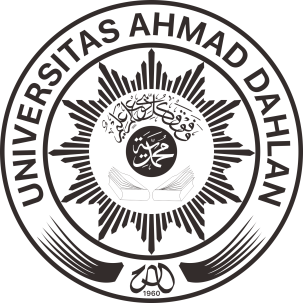 PROPOSALPROGRAM PEMBERDAYAAN UMAT(PRODAMAT)Judul Program:.......................................... (ukuran font 14) Ketua Kelompok:......................(Nama)................... (NIM/Program Studi)Nama Anggota:...........(Nama)   ...........(NIM)   .......................(Prodi)...........(Nama)   ...........(NIM)   .......................(Prodi)...........(Nama)   ...........(NIM)   .......................(Prodi)...........(Nama)   ...........(NIM)   .......................(Prodi)Nama Dosen Pembimbing:...............................PROGRAM STUDI MAGISTER PENDIDIKAN MATEMATIKA
FAKULTAS KEGURUAN DAN ILMU PENDIDIKANUNIVERSITAS AHMAD DAHLAN
YOGYAKARTA2020LEMBAR PENGESAHAN PROPOSALJudul Program	: ...................................................................................................................................................Lokasi Pelaksanaan	: ..................................Waktu Pelaksanaan	: ..................................Identitas Ketua Kelompok	Nama Lengkap	: ..................................NIM		: ..................................Program Studi	: ..................................Nomor HP/Telp	: ..................................Alamat Rumah	: ..........................................................................Alamat email	: ..................................Jumlah Anggota	: .............. orangIdentitas Dosen PembimbingNama Lengkap	: ....................................NIDN/NIY	: ....................................Alamat Email	: ....................................  No. HP:..........................Sumber dana	: ...................................Yogyakarta, ...................2015DATA TIM PELAKSANAIdentitas Ketua Kelompok	Nama Lengkap	: ..................................NIM		: ..................................Program Studi	: ..................................Nomor HP/Telp	: ..................................Alamat Rumah	: ..........................................................................Alamat email	: ..................................Anggota I	Nama Lengkap	: ..................................NIM		: ..................................Program Studi	: ..................................Nomor HP/Telp	: ..................................Alamat Rumah	: ..........................................................................Alamat email	: ..................................Anggota I	Nama Lengkap	: ..................................NIM		: ..................................Program Studi	: ..................................Nomor HP/Telp	: ..................................Alamat Rumah	: ..........................................................................Alamat email	: ..................................Anggota I	Nama Lengkap	: ..................................NIM		: ..................................Program Studi	: ..................................Nomor HP/Telp	: ..................................Alamat Rumah	: ..........................................................................Alamat email	: ..................................Anggota I	Nama Lengkap	: ..................................NIM		: ..................................Program Studi	: ..................................Nomor HP/Telp	: ..................................Alamat Rumah	: ..........................................................................Alamat email	: ..................................DAFTAR ISI PROPOSAL KEGIATAN PRODAMATPENDAHULUANLatar BelakangRumusan MasalahTujuanManfaatGAGASANKondisi Kekinian Masyarakat SasaranSolusi yang Pernah Dijalankan SebelumnyaGagasan yang Diajukan untuk PemberdayaanPihak-pihak yang Dipertimbangkan untuk Implementasi GagasanLangkah-langkah Strategis untuk ImplementasiKESIMPULANGagasan yang DiajukanTeknik ImplementasiPrediksi Hasil yang akan Diperoleh (Manfaat dan Dampak Gagasan)DAFTAR PUSTAKALAMPIRANSurat Izin Lokasi Pelaksanaan yang ditandatangani pimpinan masyarakat/instansi sasaran.Foto Lokasi KegiatanMenyetujuiDosen Pembimbing(......................................................)NIY.Ketua Kelompok(......................................................)NIM.Mengetahui:Mengetahui:DekanFakultas Keguruan dan Ilmu Pendidikan( Dr. Trikinasih Handayani, M.Si. )NIP. 195909071985032002Ketua Program StudiMagister ____________________(......................................................)NIY. 